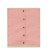 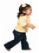 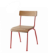 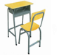 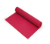 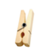 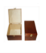 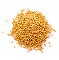 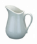 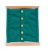 Boutons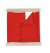 Boutons 2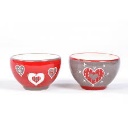 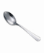 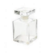 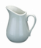 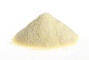 Pressions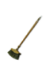 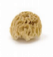 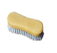 Un tapis Plier du tissu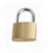 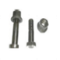 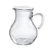 Fermeture 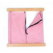 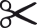 Plier du papier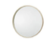 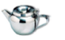 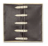 Boucles 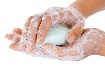 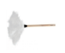 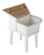 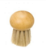 Nœuds 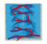 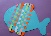 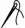 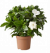 